Sample Assessment Tasks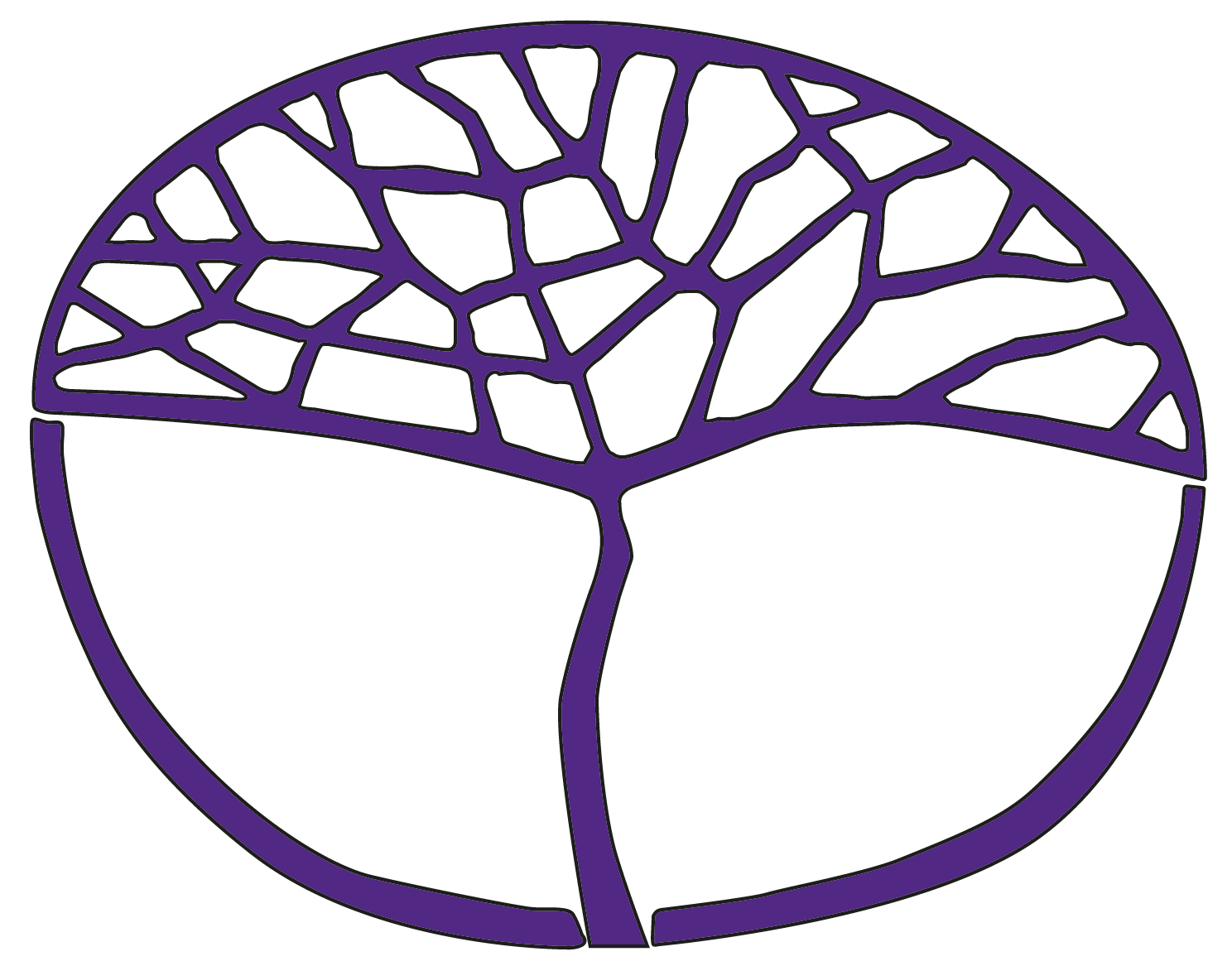 English as an Additional Language or DialectFoundation Year 11Copyright© School Curriculum and Standards Authority, 2014This document – apart from any third party copyright material contained in it – may be freely copied, or communicated on an intranet, for non-commercial purposes in educational institutions, provided that the School Curriculum and Standards Authority is acknowledged as the copyright owner, and that the Authority’s moral rights are not infringed.Copying or communication for any other purpose can be done only within the terms of the Copyright Act 1968 or with prior written permission of the School Curriculum and Standards Authority. Copying or communication of any third party copyright material can be done only within the terms of the Copyright Act 1968 or with permission of the copyright owners.Any content in this document that has been derived from the Australian Curriculum may be used under the terms of the Creative Commons Attribution-NonCommercial 3.0 Australia licenceDisclaimerAny resources such as texts, websites and so on that may be referred to in this document are provided as examples of resources that teachers can use to support their learning programs. Their inclusion does not imply that they are mandatory or that they are the only resources relevant to the course.Sample assessment taskEnglish as an Additional Language or Dialect – Foundation Year 11Task 3 – Unit 1 – Moving between culturesAssessment typeProduction (informal oral)ConditionsPeriod allowed for completion of the task: 3 weeksTime for the task: 5 minutesTask weighting7.5% of the school mark for this pair of units__________________________________________________________________________________ Participate in a small group discussion.	(20 marks)What you need to doContent (5 marks) and vocabulary (5 marks)	(10 marks)review the vocabulary you learnt from Tasks 1 and 2discuss the changes that people experience when they move to a new country that are to do with food, language, housing, transport, school, lifestyle etc.make a mind map of all these changesGrammar 	(5 marks)explore how to question appropriately and what topics to avoid when questioning someonediscuss different types of questions such as open and closed questions and behavioural questionsbrainstorm a list of questions relating to your subtopicsFluency and clarity of pronunciation 	(5 marks)discuss the protocols of small group discussions and verbal interactions such as personal space and turn takingexamine how to use appropriate stress and intonation for asking and answering questionsdiscuss how to question for clarification and check for understandingreview appropriate body language skills such as making eye contact, nodding and using hand gesturesMarking key for sample assessment task 3 – Unit 1   Sample assessment taskEnglish as an Additional Language or Dialect – Foundation Year 11Task 4 – Unit 1 – Moving between culturesAssessment typeProduction (informal written)ConditionsPeriod allowed for completion of the task: 3 weeksTime for the task: 70 minutes, in classTask weighting5% of the school mark for this pair of units__________________________________________________________________________________ Write a letter to a friend or relative.	(24 marks)What you need to doGeneric conventions 	(4 marks)discuss when you may need to write an informal letter and to whom you would write onetalk about how to set out an informal letterhave a look at some sample letters and examine the language used in themGrammar (5 marks), vocabulary (4 marks), spelling (3 marks), punctuation (3 marks)	(15 marks)practise using common linking words, such as for, and, but, or, yet and sopractise writing simple and some compound sentencespractise using common punctuation without mistakeslearn common words and phrases that are used when people write letters to their friendsContent 	(5 marks)discuss the important information that you need to include in your letter. Use the words and ideas that you learnt in Tasks 1, 2 and 3 to help youwrite a draft letter for practicepractise editing your letter with help from your teacherMarking key for sample assessment task 4 – Unit 1   Sample assessment taskEnglish as an Additional Language or Dialect – Foundation Year 11Task 5 — Unit 1 – Moving between culturesAssessment typeResponse (formal aural)ConditionsPeriod allowed for completion of the task: 4 weeksTask weighting5% of the school mark for this pair of units__________________________________________________________________________________ Conduct and record an interview with a peer and complete a retrieval chart to summarise the information you hear.	(20 marks)What you need to doContent 	(4 marks)discuss what a ‘cultural community’ istalk about what an interview is and why you might interview someonetalk about the roles of the interviewer and interviewee in interviewsdiscuss different types of questions you may ask in an interviewwrite out your questions to ask in your interviewListening behaviours 	(3 marks)discuss how to be polite when you’re listening to someone talkingreview how to politely ask someone to repeat him/herselfComprehension skills 	(5 marks)practise identifying key words when you are listening to someone talkdiscuss how people use their voice when talking in English and what it means when your voice goes ‘up’ and ‘down’ at the end of sentencestalk about how words can be ‘stressed’ in English and what this meanstalk about common body language such as eye contact and hand and head movementsNote-taking skills 	(5 marks)talk about what summarising means and how to do thispractise taking notes when listening to someone talkingdiscuss the information that you need to listen for in your interviewResponse to texts 	(3 marks)talk about what a ‘graphic organiser’ is and look at some examplespractise using a graphic organiserdesign a graphic organiser to use to record information from your interviewMarking key for sample assessment task 5 – Unit 1Sample assessment taskEnglish as an Additional Language or Dialect – Foundation Year 11Task 7 — Unit 1 – Moving between culturesAssessment typeResponse (formal written/visual)ConditionsPeriod allowed for completion of the task: 3 weeksTask weighting7.5% of the school mark for this pair of units__________________________________________________________________________________ Respond to a range of texts related to accessing services in Australia – health care, transport and financial services by completing written comprehension activities.	(20 marks)What you need to doContent 	(5 marks)explore the vocabulary related to health care, transport and financial servicespractise listening to spoken sentences and phrases on these topicsdiscuss why and how we use texts such as brochures, timetables, websites and formsComprehension skills 	(5 marks)discuss the difference between ‘literal’ and ‘inferential’ comprehensionpractise listening for literal meaning and inferential meaningLearning strategies 	(5 marks) talk about what you need to do when you hear words that you don’t understand, such as thinking about the meaning of the sentence around a word and thinking about the meaning of words that are similarreview the parts of a dictionary and how to use different types of dictionaries (picture dictionaries, monolingual dictionaries, bilingual dictionaries)practise using dictionaries to look up new wordsdevelop a vocabulary chart to use when learning new wordsNote-taking skills 	(5 marks)continue to practise taking notes when listening to someone talkingMarking key for sample assessment task 7 – Unit 1MarksCriterion 1: Content addressing the taskEngages purposefully with the key terms of the task5Addresses the key terms of the task4Addresses most key terms of the task but includes irrelevant information3Addresses some of the task 2Attempts to address the task1Total5Criterion 2: Use of grammarInteracts appropriately, using simple sentences with conjunctions and basic cohesive devices to link ideas accurately; the response might still rely on gestures to support communication5Interacts appropriately, using some grammatical structures and simple cohesive device, mostly accurately4Interacts appropriately in general, using simple, mainly isolated words and phrases with a few very basic conjunctions3Attempts to respond and interact, using a few learned isolated words and phrases, not always appropriately2Attempts to respond to questions using a few modelled words and phrases1Total5Criterion 3: Use of vocabularyUses sufficient vocabulary to express ideas on a variety of familiar topics5Uses basic vocabulary for expressing needs4Uses short isolated phrases3Attempts to use simple isolated words and phrases2Experiments with routine social words1Total5Criterion 4: Fluency and clarity of pronunciationUses understandable pronunciation and intonation of common words5Uses understandable pronunciation of most familiar words 4Uses understandable pronunciation of a few learned words and phrases 3Attempts to pronounce a few, very familiar words2Experiments with pronouncing a few words/sounds understandably1Total5Final total20 Total out of 7.5% for this pair of unitsMarksCriterion 1: Content addressing the task Engages purposefully with the key terms of the task5Addresses the key terms of the task4Addresses most key terms of the task but includes irrelevant information3Addresses some of the task 2Attempts to address the task1Total5Criterion 2: Use of generic conventionsUses appropriate generic conventions accurately4Uses appropriate generic conventions with some inconsistencies3Uses some features of the appropriate generic conventions 2Attempts to use generic conventions 1Total4Criterion 3: Use of grammarControls simple grammatical structures with growing control of more complex features; 
a developing range of effective linking devices 5Uses simple grammatical structures; including the use of some simple linking devices4Demonstrates variable control over simple grammatical structures; including the use of a few linking devices3Uses simple grammatical structures with numerous errors; little understanding of linking devices2Makes grammatical errors which may impede understanding of response1Total5Criterion 4: Use of vocabularyAccurately uses familiar and some unfamiliar vocabulary 4Accurately uses common high-frequency vocabulary 3Uses simple vocabulary with a few errors2Uses a limited range of simple vocabulary with many errors1Total4Criterion 5: SpellingSpells a range of words with growing accuracy3Spells common words with general accuracy2Makes frequent spelling errors1Total3Criterion 6: Use of punctuationUses common punctuation with growing accuracy3Uses some simple punctuation2Uses very simple punctuation, not always accurately1Total3Final total24 Total out of 5% for this pair of unitsMarksCriterion 1: Content addressing the taskIdentifies essential information from a range of aural texts4Identifies some of the main ideas in a range of aural texts3Identifies simple information in aural texts if it is carefully explained2Understands a few simple points in very familiar aural texts1Total4Criterion 2: Listening behavioursUses appropriate listening behaviours3Begins to use appropriate listening behaviours2Appropriately acknowledges the speaker and the notion of turn-taking1Total3Criterion 3: Comprehension skillsIdentifies non-verbal cues and common stress and intonation patterns to guess meaning in a range of aural situations5Identifies basic, non-verbal cues and intonation patterns to guess the meaning of words in familiar aural contexts4Identifies some basic, non-verbal cues and common intonation patterns to understand clear aural texts3Identifies some basic, non-verbal cues and simple intonation patterns in clear, well-articulated aural texts2Identifies, with support, a few simple non-verbal cues and intonation patterns in short, familiar aural texts1Total5Criterion 4: Note-taking skillsTakes relevant notes; the response might use a retrieval chart or other aid 5Takes notes using an appropriate retrieval chart or other aid4Records some information on a retrieval chart or other aid3Records basic information on a simple retrieval chart or other aid2Records, with support, some basic information on a simple retrieval chart or other aid1Total5Criterion 5: Response to textsResponds to and retells aural texts about familiar topics 3Responds to simple aural texts about familiar topics2Responds, with support, to simple aural texts1Total3Final total20Total out of 5% for this pair of unitsMarksCriterion 1: Content addressing the taskIdentifies essential information in a range of reading/viewing texts5Identifies some of the main ideas in a range of reading/viewing texts4Understands simple information in reading/viewing texts if it is carefully explained3Understands a few simple points in reading/viewing texts2Relies on pictures, graphics and sub-titles in order to understand a few simple points in reading/viewing texts1Total5Criterion 2: Comprehension skillsInfers the meaning of unfamiliar words from context5Infers the meaning of some unfamiliar words from context4Infers the meaning of unfamiliar words, not always correctly3Infers only the literal meanings of words 2Infers the literal meanings of very simple words 1Total5Criterion 3: Note-taking skillsTakes relevant notes; the response might use a retrieval chart or other aid5Takes notes using an appropriate retrieval chart or other aid4Records some information on a retrieval chart or other aid3Records basic information on a simple retrieval chart or other aid2Records, with support, some very basic information on a simple retrieval chart or other aid1Total5Criterion 4: Learning strategiesUses a variety of sources to locate information 5Uses simple English/English dictionary to locate and decode information, not always accurately4Uses a bilingual dictionary and other visual aids to understand texts3Uses a picture dictionary and other visual aids to understand texts2Attempts to use graphics and visual aids, not always accurately1Total5Final total20Total out of 7.5% for this pair of units